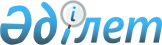 О внесении изменении в решение Хромтауского районного маслихата от 27 марта 2013 года № 98 "Об утверждении Правил оказания жилищной помощи малообеспеченным семьям (гражданам), проживающим в Хромтауском районе"
					
			Утративший силу
			
			
		
					Решение маслихата Хромтауского района Актюбинской области от 20 декабря 2013 года № 154. Зарегистрировано Департаментом юстиции Актюбинской области 22 января 2014 года № 3760. Утратило силу решением маслихата Хромтауского района Актюбинской области от 17 февраля 2017 года № 89      Сноска. Утратило силу решением маслихата Хромтауского района Актюбинской области от 17.02.2017 № 89.

      В соответствии с нормативными положениями Законов Республики Казахстан от 16 апреля 1997 года "О жилищных отношениях", от 24 марта 1998 года "О нормативных правовых актах", от 23 января 2001 года "О местном государственном управлении и самоуправлении в Республике Казахстан", постановлениями Правительства Республики Казахстан от 30 декабря 2009 года "Об утверждении Правил предоставления жилищной помощи", от 14 апреля 2009 года "О некоторых вопросах компенсации повышения тарифов абонентской платы за оказание услуг телекоммуникаций социально защищаемым гражданам", а также приказомпредседателя Агентства Республика Казахстан по делам строительства и жилищно-коммунального хозяйства от 5 декабря 2011 года, Хромтауский районный маслихат РЕШИЛ:

      1. Внести в решение Хромтауского районного маслихата "Об утверждении Правил оказания жилищной помощи малообеспеченным семьям (гражданам), проживающим в Хромтауском районе" от 27 марта 2013 года № 98 (зарегистрированного в реестре государственной регистрации нормативных правовых актов № 3566, опубликованного 30 апреля 2013 года в районной газете "Хромтау" за № 25-26) следующие изменения:

      в Правилах оказания жилищной помощи малообеспеченным семьям (гражданам), проживающим в Хромтауском районе, утвержденных указанным решением исключить с 1 января 2014 года:

      в абзаце 3 пункта 1 слова "стоимости однофазного счетчика электрической энергии с классом точности не ниже 1 с дифференцированным учетом и контролем расхода электроэнергии по времени суток";

      в абзаце 4 пункта 1 слова "а также по предъявленному поставщиком счету на оплату стоимости однофазного счетчика электрической энергии с классом точности не ниже 1 с дифференцированным учетом и контролем расхода электроэнергии по времени суток, устанавливаемого взамен однофазного счетчика электрической энергии с классом точности 2,5, находящегося в использовании в приватизированных жилых помещениях (квартирах), индивидуальном жилом доме";

      подпункт 9 пункта 6;

      в абзаце 2 пункта 15 слова "и стоимость однофазного счетчика электрической энергии с классом точности ниже 1 с дифференцированным учетом и контролем расхода электроэнергии по времени суток".

      2. Пункте 10 исключить слова "имеющих в частной собственности более одной единицы жилья (квартиры, дома) или сдающих жилые помещения в наем, а также семей,".

      3. Настоящее решение вводится в действие по истечении десяти календарных со дня его первого официального опубликования.


					© 2012. РГП на ПХВ «Институт законодательства и правовой информации Республики Казахстан» Министерства юстиции Республики Казахстан
				
      Председатель сессии

Секретарь

      районного маслихата

районного маслихата

      Н.Имандосов

Д.Мулдашев
